Chip back potential is the level which bulk silicon is maintained by on-chip connection, or it is the level to which the chip back must be connected when specifically stated below. If no potential is given the chip back should be isolated.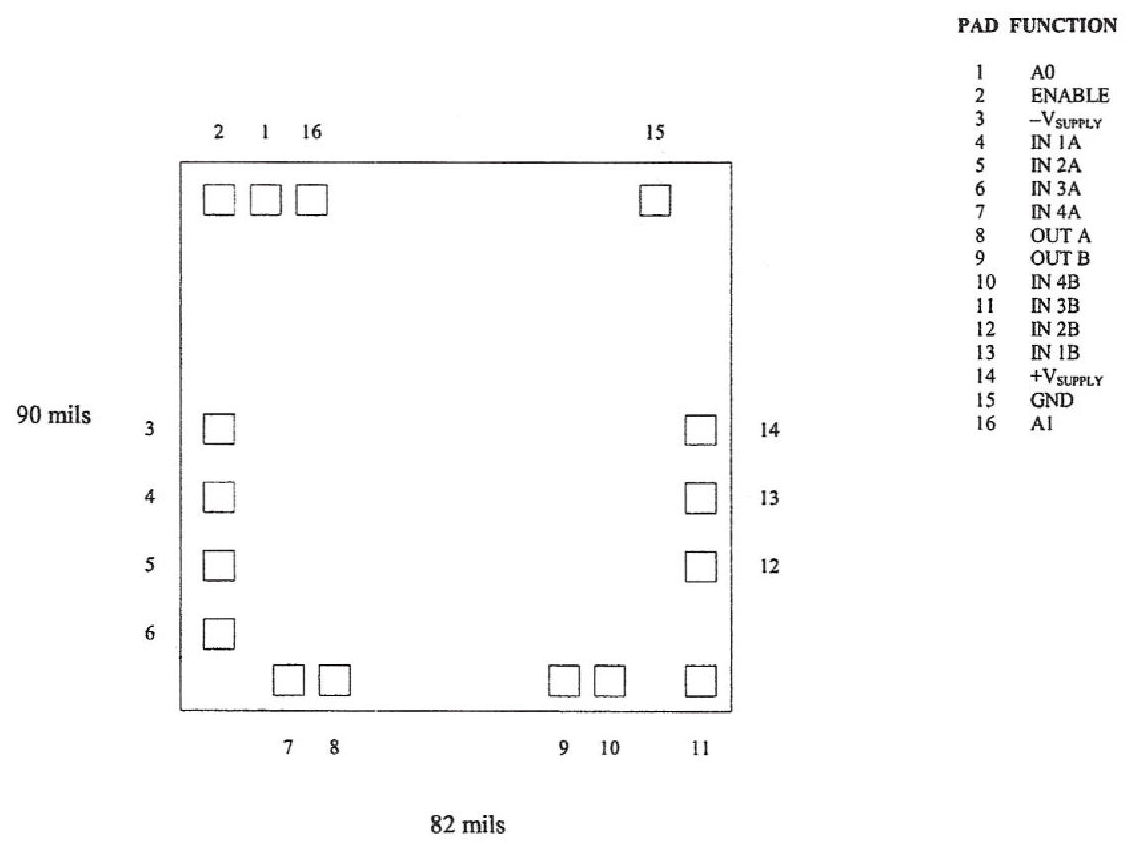 Top Material: Al Backside Material: SiBond Pad Size: .004” X .004” Backside Potential: -V supply or FLOATINGMask Ref: 01710APPROVED BY: DK 			DIE SIZE .082” X .090” 	         DATE:  8/25/21 MFG: TEXAS / HARRIS / INTSL	   THICKNESS  .019”	                    P/N: HI0-509DG 10.1.2Rev B, 7/19/02